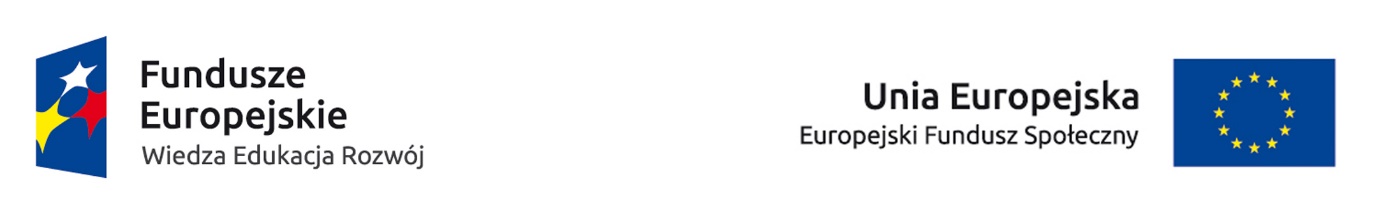 OŚWIADCZENIEOświadczenie wypełniają jedynie osoby zakwalifikowaneW związku z przystąpieniem do projektu pn. „Dydaktyka, Innowacja, Rozwój. Podniesienie jakości kształcenia poprzez rozwój innowacyjnej edukacji” Przekazuję poniższe dane oraz zobowiązuję się do przekazania informacji na temat mojej sytuacji po opuszczeniu projektu:Imię:		Nazwisko: 		PESEL: 		Płeć:		Wiek: 		Wykształcenie:  	Dane kontaktowe:Województwo:	Powiat:		Gmina:		Miejscowość:	Ulica:		Numer budynku:	Numer lokalu:	Kod pocztowy:	Telefon:		Adres e-mail:	Status na rynku pracy:	osoba pracująca / bierna zawodowo / bezrobotna zarejestrowana w ewidencji UP / bezrobotna niezarejestrowana w ewidencji UP*Wykonywany zawód: 	Zatrudniona/y w:		* Niewłaściwe skreślićNależę do mniejszości narodowej lub etnicznej, jestem migrantem lub osobą obcego pochodzeniaTAK / NIEJestem osobą bezdomną lub dotkniętą wykluczeniem z dostępu do mieszkańTAK / NIEJestem osobą z niepełnosprawnościamiTAK / NIEJestem osobą przebywającą w gospodarstwie domowym bez osób pracującychTAK / NIE- w tym w gospodarstwie domowym z dziećmi pozostającymi na utrzymaniuProszę wypełnić tylko w przypadku odpowiedzi TAK na pytanie powyżejTAK / NIEJestem osobą żyjącą w gospodarstwie składającym się z jednej osoby dorosłej i dzieci pozostających na utrzymaniuTAK / NIEZnajduję w innej niekorzystnej sytuacji społecznej (innej niż wymienione powyżej)TAK / NIE………………………………………………………………Miejscowość, dataPodpis uczestnika projektu